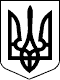 Чергові вибори депутатів Київської міської ради та Київського міського голови 25 жовтня 2015 рокуКИЇВСЬКА МІСЬКА ВИБОРЧА КОМІСІЯ01044, м. Київ, вул. Хрещатик, 36ПОСТАНОВА«05»жовтня 2015 року							  	№16418год. 00 хв.Про реєстрацію довірених осіб кандидата на посаду Київського міського головиДо Київської міської виборчої комісії «05»жовтня 2015 року надійшло подання Бондаренка Володимира Дмитровича, кандидата на посаду Київського міського голови на чергових виборах депутатів Київської міської ради та Київського міського голови 25 жовтня 2015 року про реєстрацію довірених осіб разом із доданими документами.Розглянувши зазначені документи, Київська міська виборча комісія встановила їх відповідність вимогам Закону України «Про місцеві вибори».Враховуючи викладене вище, керуючись пунктом 2 частини 6 статті 25, частинами 1-3 статті 63 Закону України «Про місцеві вибори», Київська міська виборча комісія п о с т а н о в л я є:1. Зареєструвати довірених осіб кандидата на посаду Київського міського голови Бондаренка Володимира Дмитровича:Сініцина Анастасія Едуардівна , 07.04.1993 року народження, громадянка України,тимчасово не працює,  проживає у місті Києві. Гуманенко Валерій Леонідович , 31.08.1970 року народження, громадянин України,Орган самоорганізації населення “Комітет мікрорайону “Березняки - Тельбін”, Керівник,  проживає у місті Києві. Крулько Василь  Іванович , 17.12.1985 року народження, громадянин України,Всеукраїнська громадянська організація “Ліга народних адвокатів”, Заступник голови,  проживає у місті Бровари, Києвської обл. 2. Видати Сініциній Анастасії Едуардівні,  Гуманенку Валерію Леонідовичу, Крулько Василю  Івановичу посвідчення за формою, встановленою Центральною виборчою комісією.3. Цю постанову оприлюднити у визначений Київською міською виборчою комісією спосіб.Голова комісії							М.Б.ТерещенкоМ.П.